APPOINTMENT OF RESIDENT AGENT TO RECEIVESERVICE OF PROCESSThe above Service Contract Provider/Administrator duly organized under and by virtue of the laws of the State of 			 with its principal place of business in 				, State of 			, being authorized to transact business in the State of Maine, hereby appoints the above, pursuant to 24-A M.R.S.A. § 421(1) and § 7109(4), to serve as its agent to receive service of legal process issued against it in the State of Maine.  The forenamed agent is hereby authorized and empowered to receive and accept such service of process and such service shall be taken and held as valid as if served upon the company as attested to by the enclosed Board of Directors Resolution.STATE OF Bureau of Insurance34 State House Station04333-0034Name of Service Contract Provider/Administrator Bureau of Insurance Registration # (should be left blank if new Applicant)Name of Agent to Receive Service of Process (Must be an agent located in )Name of Agent to Receive Service of Process (Must be an agent located in )Business PhoneStreet  Address of AgentCityZipSignature of Principal OfficerType or Print Name of Principal OfficerTitleDate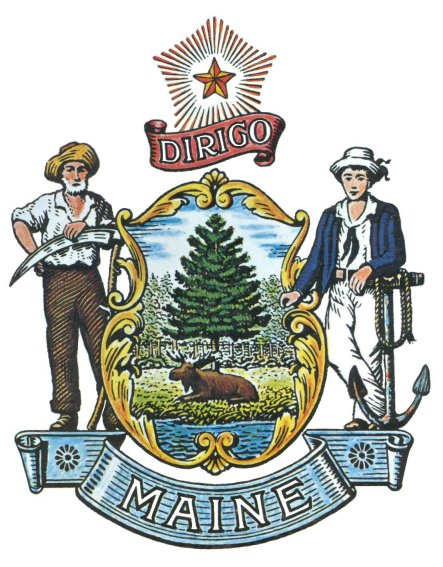 